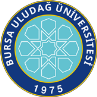 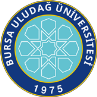 SAĞLIK BİLİMLERİ .ENSTİTÜSÜ / 2022-2023 EĞİTİM-ÖĞRETİM YILI / BAHAR DÖNEMİProgramı	:	Yüksek Lisans	Tezsiz Yüksek Lisans	Doktora Anabilim Dalı: VETERINER - DOĞUM VE JİNEKOLOJİ İlk Yayın Tarihi: 29.04.2021	Revizyon No/Tarih:0	Sayfa 1 / 1Dersin KoduDersin AdıDersinDersinDersinDersinDersinÖğretim Üyesi Adı SoyadıSınav TarihiSınav SaatiSınavın YeriDersin KoduDersin AdıTürüTULAKTSÖğretim Üyesi Adı SoyadıSınav TarihiSınav SaatiSınavın YeriVDJ6024                Bilimsel Hazırlık ve Yayın Etiği203Prof. Dr. R. Gözde ÖZALP06.06.202315:30İlgili Ana Bilim DalıSAB5002Vet-BiyoistatistikZ2205Dr.Öğr.Üyesi Ender UZABACI08.06.202310:00İlgili Ana Bilim DalıSEB6002İleri İstatistiksel YöntemlerS2205Dr.Öğr.Üyesi Ender UZABACI08.06.202314:00İlgili Ana Bilim DalıSAB6008Fikirden PatenteS203Prof.Dr. Gülşah Çeçener06.06.202313:00Enstitü A SalonuSAB6006Bilimsel Makale Yazma Ve Yayinlama SüreciS203Prof. Dr. Neriman Akansel07.06.202310:30Hemşirelik Ana Bilim DalıSAB6004Sağlık Hukukunun Genel İlkeleriS103Dr.Öğr.Üyesi Ayşenur Şahiner Caner06.06.202314:40Enstitü A SalonuVDJ6002Karnivor Theriogenoloji, Reprodüksiyon Ve DoğumS223Prof. Dr. Deniz NAK05.06.202313:00Anabilim DalıVDJ6004Meme HastalıklarıS224Prof. Dr. Abdülkadir KESKİN09.06.202314:00Anabilim DalıVDJ6006Ruminantlarda Reprodüksiyon Ve Siklus YönetimiS23Prof. Dr. Ahmet GÜMEN07.06.202315:00Anabilim DalıVDJ6008Koyun Ve Keçilerde Reprodüktif YönetimS22Prof. Dr. Gülnaz MECİTOĞLU12.06.202316:00Anabilim DalıVDJ6010Reprodüksiyonda ReseptorolojiS23Prof. Dr. R. Gözde ÖZALP12.06.202311:00Anabilim DalıVDJ6012Atlarda Teriogenoloji, Reprodüksiyon Ve DoğumS24Dr. Öğr. Üyesi E. Sinem SALCI08.06.202313:00Anabilim DalıVDJ6014İneklerde İnfertiliteye Neden Olan Spesifik EnfeksiyonlarS23Prof. Dr. Yavuz NAK13.06.202311:00Anabilim DalıVDJ6016Küçük Hayvanlarda İnfertiliteye Klinik YaklaşımS223Prof. Dr. Deniz NAK08.06.202316:00Anabilim DalıVDJ6018At Ve Sığırlarda Reprodüktif Perineal  OperasyonlarS224Prof. Dr. Yavuz NAK14.06.202316:00Anabilim DalıDersin KoduDersin AdıDersinDersinDersinDersinDersinÖğretim Üyesi Adı SoyadıSınav TarihiSınav SaatiSınavın YeriDersin KoduDersin AdıTürüTULAKTSÖğretim Üyesi Adı SoyadıSınav TarihiSınav SaatiSınavın YeriVDJ6020Gebelikte İlaç, Hormon Ve Biyolojik Madde Kullanımı; Anne Ve Yavruya Klinik EtkileriS33Prof. Dr. Gülnaz MECİTOĞLU09.06.202310:00Anabilim DalıVDJ6022Evcil Hayvanlarda Doğum İndüksiyon Metodları Ve Uygulamaların Anne Ve Yenidoğanlar Üzerine EtkileriS11Prof. Dr. R. Gözde ÖZALP12.06.202308:00Anabilim DalıVDJ6192Tez Danışmanlığı II (Pelin ERDEN)Z11Prof. Dr. Abdülkadir KESKİN07.06.202313:00Anabilim DalıVDJ6192Tez Danışmanlığı II (İrem ÇAKMAK)Z11Prof. Dr. Abdülkadir KESKİN07.06.202313:00Anabilim DalıVDJ6192Tez Danışmanlığı II (Muhittin ZENGİN)Z11Prof. Dr. Abdülkadir KESKİN07.06.202313:00Anabilim DalıVDJ6192Tez Danışmanlığı II (Eyüphan PETEK) Z11Prof. Dr. Yavuz NAK07.06.202313:00Anabilim Dalı VDJ6192Tez Danışmanlığı II (Oğulcan GÜMÜŞ)Z11Prof. Dr. Deniz NAK07.06.202313:00Anabilim DalıVDJ6192Tez Danışmanlığı II (Altın AGHATABAY)Z11Dr. Öğr. Üyesi E. Sinem SALCI07.06.202313:00Anabilim DalıVDJ6192Tez Danışmanlığı II (Alper GÜR)Z11Dr. Öğr. Üyesi E. Sinem SALCI07.06.202313:00Anabilim DalıVDJ6194Tez Danışmanlığı IV (Güleycan Egesu YILDIZ)Z125Prof. Dr. Ahmet GÜMEN07.06.202313:00Anabilim DalıVDJ6194Tez Danışmanlığı IV (Mahmut AKYOL)Z125Dr. Öğr. Üyesi E. Sinem SALCI07.06.202313:00Anabilim DalıVDJ6196Tez Danışmanlığı VI (Mustafa Eren ŞAHİN)Z125Prof. Dr. Yavuz NAK07.06.202313:00Anabilim DalıVDJ6196Tez Danışmanlığı VI ( Özgür ALDEVİR)Z125Prof. Dr. Ahmet GÜMEN07.06.202313:00Anabilim DalıVDJ6198Tez Danışmanlığı VI (Kerem KÜÇÜK)Z125Prof. Dr. Ahmet GÜMEN07.06.202313:00Anabilim DalıVDJ6198Tez Danışmanlığı VI (Sude SARIOĞLU)Z125Prof. Dr. Gülnaz MECİTOĞLU07.06.202313:00Anabilim DalıVDJ6198Tez Danışmanlığı VIII (Talha AVCILAR)Z125Prof. Dr. Yavuz NAK07.06.202313:00Anabilim DalıVDJ6198Tez Danışmanlığı VIII (Mehmet Ali KILIÇ)Z125Prof. Dr. Yavuz NAK07.06.202313:00Anabilim DalıDersin KoduDersin AdıDersinDersinDersinDersinDersinÖğretim Üyesi Adı SoyadıSınav TarihiSınav SaatiSınavın YeriDersin KoduDersin AdıTürüTULAKTSÖğretim Üyesi Adı SoyadıSınav TarihiSınav SaatiSınavın YeriVDJ6198Tez Danışmanlığı VIII (Zeynep M. EKİCİ)Z125Prof. Dr. Deniz NAK07.06.202313:00Anabilim DalıVDJ6198Tez Danışmanlığı VIII (Cihan Tolga ORTAÇZ125Prof. Dr. Ahmet GÜMEN07.06.202313:00Anabilim DalıVDJ6198Tez Danışmanlığı VIII (Özge BARİ)Z125Prof. Dr. R. Gözde ÖZALP09.06.202313:00Anabilim DalıVDJ6198Tez Danışmanlığı VIII (YEŞİM KORLU)Z125Prof. Dr. R. Gözde ÖZALP09.06.202313:00Anabilim DalıVDJ6198Tez Danışmanlığı VIII (Sercan K. YENDİM)Z125Prof. Dr. Gülnaz MECİTOĞLU09.06.202313:00Anabilim DalıDoktora Uzmanlık Alan Dersi (Pelin ERDEN, İrem ÇAKMAK, Muhittin ZENGİN)Z45Prof. Dr. Abdülkadir KESKİN09.06.202313:00Anabilim DalıDoktora Uzmanlık Alan Dersi (Talha Avcılar, Mehmet Ali Kılıç, Mustafa Eren ŞAHİN, Eyüphan PETEK)Z45Prof. Dr. Yavuz NAK09.06.202313:00Anabilim DalıDoktora Uzmanlık Alan Dersi (Zeynep M. EKİCİ, Oğulcan GÜMÜŞ)Z45Prof. Dr. Deniz NAK09.06.202313:00Anabilim DalıDoktora Uzmanlık Alan Dersi ( Cihan Tolga ORTAÇ, Özgür Aldevir, Kerem Küçük, Güleycan Egesu YILDIZ)Z45Prof. Dr. Ahmet GÜMEN09.06.202313:00Anabilim DalıDoktora Uzmanlık Alan Dersi (Yeşim Korlu, Özge BARİ)Z45Prof. Dr. R. Gözde ÖZALP09.06.202313:00Anabilim DalıDoktora Uzmanlık Alan Dersi (Sercan Koray YENDİM, Sude SARIOĞLU)Z45Prof. Dr. Gülnaz MECİTOĞLU09.06.202313:00Anabilim DalıDoktora Uzmanlık Alan Dersi (Mahmut AKYOL, Alper GÜR, Altın AGHATABAY)Z45Dr. Öğr. Üyesi E. Sinem SALCI09.06.202313:00Anabilim Dalı